ПОЯСНИТЕЛЬНАЯ ЗАПИСКА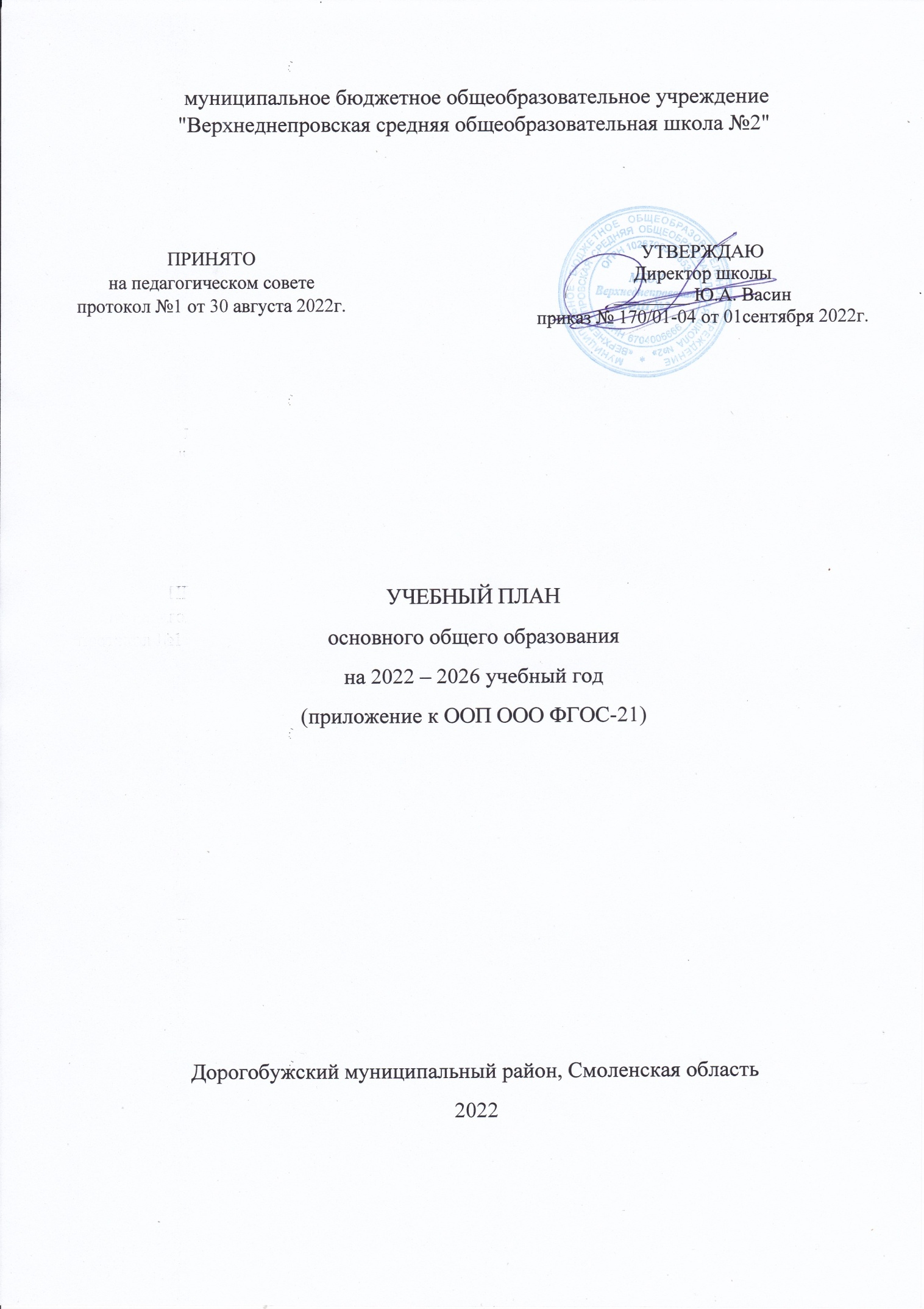 Учебный план основного общего образования муниципальное бюджетное общеобразовательное учреждение "Верхнеднепровская средняя общеобразовательная школа №2" (далее - учебный план) для 5-9 классов, реализующих основную образовательную программу основного общего образования, соответствующую ФГОС ООО (приказ Министерства просвещения Российской Федерации от 31.05.2021 № 287 «Об утверждении федерального государственного образовательного стандарта основного общего образования»), фиксирует общий объём нагрузки, максимальный объём аудиторной нагрузки обучающихся, состав и структуру предметных областей, распределяет учебное время, отводимое на их освоение по классам и учебным предметам.Учебный план является частью образовательной программы муниципального бюджетного общеобразовательного учреждения "Верхнеднепровская средняя общеобразовательная школа №2", разработанной в соответствии с ФГОС основного общего образования, с учетом примерных основных образовательных программ основного общего образования, и обеспечивает выполнение санитарно-эпидемиологических требований СП 2.4.3648-20 и гигиенических нормативов и требований СанПиН 1.2.3685-21.Учебный год в муниципальное бюджетное общеобразовательное учреждение "Верхнеднепровская средняя общеобразовательная школа №2" начинается 01.09.2022 и заканчивается 31.05.2023. Продолжительность учебного года в 5-9 классах составляет 34 учебные недели. Учебные занятия для учащихся 5-9 классов проводятся по 5-ти дневной учебной неделе.Максимальный объем аудиторной нагрузки обучающихся в неделю составляет  в  5 классе – 29 часов, в  6 классе – 30 часов, в 7 классе – 32 часа, в  8-9 классах – 33 часа. В муниципальном бюджетном общеобразовательном учреждении «Верхнеднепровская средняя общеобразовательная школа №2» языком обучения является русский язык.Учебный план состоит из двух частей — обязательной части и части, формируемой участниками образовательных отношений. Обязательная часть учебного плана определяет состав учебных предметов обязательных предметных областей. Обязательная предметная область учебного плана «Основы духовно-нравственной культуры народов России» включает учебный курс «Основы духовно-нравственной культуры народов России», который реализуется в 5-6 классах. При реализации недельного учебного плана количество часов на физическую культуру составляет 2 в 7-9х классах, третий час будет реализован образовательной организацией за счет часов внеурочной деятельности и/или за счет посещения учащимися спортивных секций. При изучении предметов Иностранный язык (английский), технология, информатика осуществляется деление учащихся на подгруппы.При выборе изучения родного языка, родной литературы, второго иностранного языка учитывалось мнение родителей, на основании их заявлений изучение этих предметов не предусмотрено.Часть учебного плана, формируемая участниками образовательных отношений, обеспечивает реализацию индивидуальных потребностей обучающихся. Время, отводимое на данную часть учебного плана внутри максимально допустимой недельной нагрузки обучающихся, может быть использовано: на проведение учебных занятий, обеспечивающих различные интересы обучающихся.Учебный план определяет формы и порядок проведения промежуточной аттестации определяются «Положением о формах, периодичности и порядке текущего контроля успеваемости и промежуточной аттестации обучающихся муниципальное бюджетное общеобразовательное учреждение "Верхнеднепровская средняя общеобразовательная школа №2".Объем времени, отведенного на промежуточную аттестацию обучающихся, определяется рабочими программами учебных предметов, учебных и внеурочных курсов и календарным учебным графиком основного общего образования. Формы промежуточной аттестации учебных предметов, учебных и внеурочных курсов представлены в таблице.Промежуточная аттестация – процедура, проводимая с целью оценки качества освоения обучающимися части содержания (четвертное оценивание) и всего объема учебной дисциплины за учебный год (годовое оценивание). Все предметы учебного плана оцениваются по четвертям. Годовая отметка выставляется как среднее арифметическое четвертных отметок и отметки за промежуточную (годовую) аттестацию.Промежуточная/годовая аттестация обучающихся за четверть/год осуществляется в соответствии с календарным учебным графиком.В соответствии с календарным учебным графиком в 2022-2023 учебном году промежуточная (годовая) аттестация по всем предметам учебного плана проводится с 24.04.2023 по 30.05.2023 без прекращения образовательного процесса. Формы промежуточной (годовой) аттестации
на уровне основного общего образованияУсловные обозначения:
Д+ГЗ – диктант с грамматическим заданиемТ – тестирование
КР – контрольная работа
СН– сдача нормативовпо физической культуре
ЗП – защита проектаОсвоение основной образовательной программ основного общего образования завершается государственной итоговой аттестацией. Нормативный срок освоения основной образовательной программы основного общего образования составляет 5 лет.УЧЕБНЫЙ ПЛАН основного общего образования МБОУ Верхнеднепровкая СОШ №2на 2022-2026 уч.гг.План внеурочной деятельности (недельный)муниципальное бюджетное общеобразовательное учреждение "Верхнеднепровская средняя общеобразовательная школа №2"№ ппУчебный предмет 5 класс 6 класс 7 класс 8 класс 9 класс1. Русский язык Д+ГЗД+ГЗ Д+ГЗД+ГЗТ 2. Литература ТТТТТ3. Иностранный язык (английский) КРКРКРКРКР4. Математика КРКР - - -5. Алгебра - - КР КР КР6. Геометрия - - КР КР КР7. Вероятность и статистика--КРКРКР8. Информатика ТТТТТ9. История Т Т Т Т Т10. Обществознание Т Т Т Т Т11. География Т Т Т Т Т12. Физика - - КР КР КР13. Химия - - - КР КР14. Биология ТТКРКРКР15. Музыка Т Т Т - -16. Изобразительное искусство ЗПЗПЗПЗП-17. Технология ЗПЗПЗПЗП-18. ОБЖ - - Т Т Т19. Физическая культура СН+Т СН+ТСН+ТСН+ТСН+Т20. ОДНКНРТТ---Предметная областьУчебный предметКоличество часов в неделюКоличество часов в неделюКоличество часов в неделюКоличество часов в неделюКоличество часов в неделюКоличество часов в неделюКоличество часов в неделюКоличество часов в неделюКоличество часов в неделюКоличество часов в неделюПредметная областьУчебный предмет5а5б6а6б7а7б8а8б9а9бОбязательная частьОбязательная частьОбязательная частьОбязательная частьОбязательная частьОбязательная частьОбязательная частьОбязательная частьОбязательная частьОбязательная частьОбязательная частьОбязательная частьРусский язык и литератураРусский язык5566444433Русский язык и литератураЛитература3333222233Иностранные языкиИностранный язык3333333333Математика и информатикаМатематика5555000000Математика и информатикаАлгебра0000333344Математика и информатикаГеометрия0000222222Математика и информатикаВероятность и статистика0000111111Математика и информатикаИнформатика0000112211Общественно-научные предметыИстория2222222222Общественно-научные предметыОбществознание0011111111Общественно-научные предметыГеография1111222222Естественно-научные предметыФизика0000222233Естественно-научные предметыХимия0000002222Естественно-научные предметыБиология1111222222ИскусствоИзобразительное искусство1111110000ИскусствоМузыка1111111100ТехнологияТехнология2222221111Физическая культура и основы безопасности жизнедеятельностиФизическая культура2222222222Физическая культура и основы безопасности жизнедеятельностиОсновы безопасности жизнедеятельности0000111111Основы духовно-нравственной культуры народов России (ОДКНР)Основы духовно-нравственной культуры народов России (ОДКНР)1111------ИтогоИтого27272929323233333333Часть, формируемая участниками образовательных отношенийЧасть, формируемая участниками образовательных отношенийЧасть, формируемая участниками образовательных отношенийЧасть, формируемая участниками образовательных отношенийЧасть, формируемая участниками образовательных отношенийЧасть, формируемая участниками образовательных отношенийЧасть, формируемая участниками образовательных отношенийЧасть, формируемая участниками образовательных отношенийЧасть, формируемая участниками образовательных отношенийЧасть, формируемая участниками образовательных отношенийЧасть, формируемая участниками образовательных отношенийЧасть, формируемая участниками образовательных отношенийНаименование учебного курсаНаименование учебного курсаИнформатикаИнформатика1100000000Физическая культураФизическая культура1111000000ИтогоИтого2211000000ИТОГО недельная нагрузкаИТОГО недельная нагрузка29293030323233333333Количество учебных недельКоличество учебных недель34343434343434343434Всего часов в годВсего часов в год98698610201020108810881122112211221122Учебные курсыКоличество часов в неделюКоличество часов в неделюКоличество часов в неделюКоличество часов в неделюКоличество часов в неделюКоличество часов в неделюКоличество часов в неделюКоличество часов в неделюКоличество часов в неделюКоличество часов в неделюУчебные курсы5а5б6а6б7а7б8а8б9а9бРазговоры о важном1111111111Функциональная грамотность1111111111Мир профессий1100000000ИТОГО недельная нагрузка3322222222